Об утверждении Положения об организации снабжения населения Порецкого муниципального округа Чувашской Республики твердым топливом (дровами)В соответствии с Федеральным законом от 06.10.2003 № 131-ФЗ «Об общих принципах организации местного самоуправления в Российской Федерации», в целях обеспечения населения Порецкого муниципального округа Чувашской Республики, проживающего в домах, которые не имеют центрального отопления и газоснабжения, твердым топливом (дровами) администрация Порецкого муниципального округа Чувашской Республики п о с т а н о  в л я е т:1. Утвердить прилагаемое Положение об организации снабжения населения Порецкого муниципального округа Чувашской Республики твердым топливом (дровами).2. Контроль за выполнением настоящего постановления возложить на первого заместителя главы - начальника управления по благоустройству и развитию территорий администрации Порецкого муниципального округа, курирующего данное направление.3. Настоящее постановление вступает в силу со дня его официального опубликования в издании «Вестник Поречья» и подлежит опубликованию на официальном сайте Порецкого муниципального округа в информационно-телекоммуникационной сети «Интернет».Глава Порецкого муниципального округа                                                                Е.В. ЛебедевПриложениек постановлению главыПорецкого муниципального округа24.01.2024 №9Положениеоб организации снабжения населения Порецкого муниципального округа Чувашской Республики твердым топливом (дровами)Общие положения1.1. Настоящее Положение об организации снабжения населения Порецкого муниципального округа Чувашской Республики твердым топливом (дровами) (далее по тексту - Положение) разработано в целях организации обеспечения твердым топливом (дровами) (далее по тексту - топливом) населения Порецкого муниципального округа Чувашской Республики, проживающего в жилых помещениях многоквартирных домов или в индивидуальных жилых домах, которые не имеют центрального отопления и газоснабжения.1.2. Периодом снабжения граждан топливом является календарный год.1.3. Непосредственное снабжение топливом населения, проживающего в жилых помещениях многоквартирных домов или в индивидуальных жилых домах, которые не имеют центрального отопления и газоснабжения, осуществляет продавец топлива.Основные принципы отношений в сфере снабжения населения топливом:2.1. Основными принципами отношений в сфере снабжения населения топливом являются:обеспечение снабжения населения топливом надлежащего качества в необходимых объемах;обеспечение доступности топлива для населения.Организация отношений в сфере снабжения населения топливом3.1. Администрация Порецкого муниципального округа Чувашской Республики (далее по тексту - Администрация) осуществляет следующие полномочия по организации снабжения населения топливом:осуществляет сбор информации о количестве граждан, в том числе относящихся к льготным категориям, проживающих в жилых помещениях многоквартирных домов или в индивидуальных жилых домах, которые не имеют центрального отопления и газоснабжения;осуществляет мониторинг и сбор сведений о потребности населения в топливе, о деятельности всех участников процесса снабжения населения топливом;публикует информацию о продавцах топлива, осуществляющих обеспечение населения топливом, о порядке снабжения населения топливом и ценах на него на официальном сайте Порецкого муниципального округа в информационно-телекоммуникационной сети "Интернет", в периодическом печатном издании "Порецкие Вести", размещает указанную информацию на информационных стендах администрации Порецкого муниципального округа;контролирует бесперебойность снабжения населения топливом.3.2. В рамках осуществления своих полномочий Администрация вправе:запрашивать и получать от продавцов топлива информацию, необходимую для осуществления своих полномочий в соответствии с настоящим Положением;оказывать содействие в деятельности продавцов топлива.3.3. Указанные полномочия осуществляются Администрацией через Управление по благоустройству и развитию территорий.3.4. Продавцы топлива осуществляют следующие функции по организации снабжения населения топливом на территории Порецкого района Чувашской Республики:заключают договоры с физическими и юридическими лицами (далее по тексту - потребители) с целью снабжения населения топливом;выдают платежные документы (справки) потребителям о количестве и стоимости реализованного им топлива, о стоимости услуг по доставке топлива до места проживания потребителей.Стоимость топлива4.1. Розничные цены на топливо устанавливаются продавцами топлива с учетом постановления Государственной службы Чувашской Республики по конкурентной политике и тарифам от 05.12.2017 N 115-23/п "Об установлении цен на топливо твердое, реализуемое гражданам, управляющим организациям, товариществам собственников жилья, жилищным, жилищно-строительным или иным специализированным потребительским кооперативам, созданным в целях удовлетворения потребностей граждан в жилье".4.2. Размер платы за доставку топлива к месту, указанному потребителем, устанавливается по соглашению между продавцом топлива и потребителем.Организация снабжения населения топливом5.1. Деятельность по обеспечению населения топливом является коммунальной услугой, и на нее распространяются Правила предоставления коммунальных услуг собственникам и пользователям помещений в многоквартирных домах и жилых домов, утвержденные постановлением Правительства РФ от 06.05.2011 N 354 "О предоставлении коммунальных услуг собственникам и пользователям помещений в многоквартирных домах и жилых домов".5.2. Топливо может продаваться потребителям как непосредственно в определенном месте продажи или складирования, так и с использованием предварительных заказов на продажу и доставку топлива к месту, указанному потребителем.5.3. Информация о предлагаемом к продаже топливе должна содержать сведения о виде, марке, типе, размере, сорте топлива и других его основных показателях (включая кубатуру пиломатериалов, правила ее измерения, коэффициенты перевода круглых лесо-и пиломатериалов в плотную кубомассу), а также об условиях возможной доставки топлива к месту, указанному потребителем. Такие сведения размещаются в месте продажи или складирования топлива.5.4. В заявке потребителя на продажу топлива указываются вид, марка, тип, размер, сорт и другие его основные показатели, количество (объем или вес), место и время доставки.5.5. Потребитель вправе, а продавец топлива обязан обеспечить потребителю возможность ознакомиться с порядком измерения объема и веса топлива, а также определения его сортности и соответствия установленным требованиям.5.6. Образцы топлива размещаются с указанием его вида, марки, типа, размера, сорта и розничных цен за единицу веса и (или) объема непосредственно в месте его продажи или складирования. Топливо размещается в месте его продажи или складирования раздельно по видам, маркам, размерам, сортам и другим его основным показателям, определяющим область его применения и потребительские свойства.5.7. Отбор потребителем топлива может производиться в месте его продажи или складирования.5.8. Потребителю по его требованию должны быть предоставлены технические средства для самостоятельного контроля отобранного для приобретения топлива. Потребитель вправе потребовать проведения контрольного взвешивания, обмера и проверки сортности приобретаемого топлива в его присутствии.5.9. Доставка топлива до места проживания граждан осуществляется либо транспортом продавца топлива, либо собственным или привлеченным гражданами транспортом. Погрузка топлива на транспорт производится без взимания дополнительной платы с потребителя. Разгрузка доставленного потребителю твердого топлива производится за дополнительную плату.Меры социальной поддержки, 
предоставляемые отдельным категориям граждан при снабжении их топливом6.1. Отдельным категориям граждан, проживающим в жилых помещениях многоквартирных домов или в индивидуальных жилых домах, которые не имеют центрального отопления и газоснабжения, предоставляются меры социальной поддержки в форме денежной компенсации расходов на оплату стоимости топлива, приобретаемого в пределах норм, установленных для продажи населению, и транспортных услуг для доставки этого топлива.6.2. Меры социальной поддержки предоставляются следующим категориям граждан, установленным:1) Законом Российской Федерации от 15 мая 1991 года N 1244-1 "О социальной защите граждан, подвергшихся воздействию радиации вследствие катастрофы на Чернобыльской АЭС";2) Федеральным законом от 12 января 1995 года N 5-ФЗ "О ветеранах";3) Федеральным законом от 24 ноября 1995 года N 181-ФЗ "О социальной защите инвалидов в Российской Федерации";4) Федеральным законом от 26 ноября 1998 года N 175-ФЗ "О социальной защите граждан Российской Федерации, подвергшихся воздействию радиации вследствие аварии в 1957 году на производственном объединении "Маяк" и сбросов радиоактивных отходов в реку Теча";5) Федеральным законом от 10 января 2002 года N 2-ФЗ "О социальных гарантиях гражданам, подвергшимся радиационному воздействию вследствие ядерных испытаний на Семипалатинском полигоне";6) частью 8 статьи 154 Федерального закона от 22 августа 2004 года N 122-ФЗ "О внесении изменений в законодательные акты Российской Федерации и признании утратившими силу некоторых законодательных актов Российской Федерации в связи с принятием федеральных законов "О внесении изменений и дополнений в Федеральный закон "Об общих принципах организации законодательных (представительных) и исполнительных органов государственной власти субъектов Российской Федерации" и "Об общих принципах организации местного самоуправления в Российской Федерации";7) постановлением Верховного Совета Российской Федерации от 27 декабря 1991 года N 2123-I "О распространении действия Закона РСФСР "О социальной защите граждан, подвергшихся воздействию радиации вследствие катастрофы на Чернобыльской АЭС" на граждан из подразделений особого риска";8) Законом Чувашской Республики от 16 апреля 2020 года N 23 "О детях войны";9) постановлением Правительства РФ от 14.12.2005 N 761 "О предоставлении субсидий на оплату жилого помещения и коммунальных услуг" (гражданам в случае, если их расходы на оплату жилого помещения и коммунальных услуг, рассчитанные исходя из размера региональных стандартов нормативной площади жилого помещения, используемой для расчета субсидий, и размера региональных стандартов стоимости жилищно-коммунальных услуг, превышают величину, соответствующую максимально допустимой доле расходов граждан на оплату жилого помещения и коммунальных услуг в совокупном доходе семьи).6.3. Для получения мер социальной поддержки граждане указанных категорий подают в Отдел социальной защиты населения Порецкого района казенного учреждения Чувашской Республики "Центр предоставления мер социальной поддержки" Министерства труда и социальной защиты Чувашской Республики заявление и оригиналы платежных документов, подтверждающих фактические расходы на оплату стоимости топлива и транспортных услуг для доставки этого топлива.Порядок предоставления мер социальной поддержки для категорий граждан, предусмотренных подпунктами 1-7 пункта 6.2 настоящего Положения, устанавливается постановлением Кабинета Министров Чувашской Республики от 29.02.2016 N 72 "Об утверждении Порядка предоставления ежемесячной денежной компенсации расходов на оплату жилого помещения и коммунальных услуг отдельным категориям граждан, предусмотренным Законом Чувашской Республики "О форме предоставления мер социальной поддержки по оплате жилого помещения и коммунальных услуг отдельным категориям граждан"; для категории граждан, предусмотренной подпунктом 8 пункта 6.2 настоящего Положения, устанавливается постановлением Кабинета Министров Чувашской Республики от 09 июня 2021 года N 263 "Об утверждении Порядка предоставления детям войны денежной компенсации расходов на оплату жилых помещений и коммунальных услуг, предусмотренных Законом Чувашской Республики "О детях войны"; для категории граждан, предусмотренной подпунктом 9 пункта 6.2 настоящего Положения, устанавливается постановлением Правительства РФ от 14.12.2005 N 761 "О предоставлении субсидий на оплату жилого помещения и коммунальных услуг".6.4. Финансовое обеспечение мер социальной поддержки для льготных категорий граждан осуществляется из республиканского бюджета Чувашской Республики.7. Особенности обеспечения населения твердым топливом (дровами)7.1. Деятельность по обеспечению населения твердым топливом (дровами) является коммунальной услугой, и на нее распространяются Правила предоставления коммунальных услуг собственникам и пользователям помещений в многоквартирных домах и жилых домов, утвержденные постановлением Правительства РФ от 06.05.2011 N 354 "О предоставлении коммунальных услуг собственникам и пользователям помещений в многоквартирных домах и жилых домов".7.2. Твердое топливо (дрова) может продаваться потребителям как непосредственно в определенном месте продажи или складирования, так и с использованием предварительных заказов на продажу и доставку топлива к месту, указанному потребителем.7.3. Информация о предлагаемом к продаже твердом топливе (дров) должна содержать сведения о виде, марке, типе, размере, сорте топлива и других его основных показателях (включая кубатуру пиломатериалов, правила ее измерения, коэффициенты перевода круглых лесо- и пиломатериалов в плотную кубомассу), а также об условиях возможной доставки твердого топлива (дров) к месту, указанному потребителем. Такие сведения размещаются в месте продажи или складирования твердого топлива (дров).7.4. В заявке потребителя на продажу твердого топлива (дров) указываются вид, марка, тип, размер, сорт и другие его основные показатели, количество (объем или вес), место и время доставки.7.5. Потребитель вправе, а топливоснабжающая организация обязана обеспечить потребителю возможность ознакомиться с порядком измерения объема и веса твердого топлива (дров), а также определения его сортности и соответствия установленным требованиям.7.6. Образцы твердого топлива (дров) размещаются с указанием его вида, марки, типа, размера, сорта и розничных цен за единицу веса и (или) объема непосредственно в месте егопродажи или складирования. Твердое топливо (дрова) размещается в месте его продажи или складирования раздельно по видам, маркам, размерам, сортам и другим его основным показателям, определяющим область его применения и потребительские свойства.7.7. Отбор потребителем твердого топлива (дров) может производиться в месте его продажи или складирования.7.8. Потребителю по его требованию должны быть предоставлены технические средства для самостоятельного контроля отобранного для приобретения твердого топлива (дров).Потребитель вправе потребовать проведения контрольного взвешивания, обмера и проверки сортности приобретаемого твердого топлива (дров) в его присутствии.7.9. Погрузка твердого топлива (дров) на транспорт производится без взимания дополнительной платы с потребителя. Разгрузка доставленного потребителю твердого топлива производится за дополнительную плату.Размер платы за доставку топлива к месту, указанному потребителем, устанавливается по соглашению между топливоснабжающей организацией и потребителем.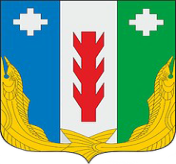 